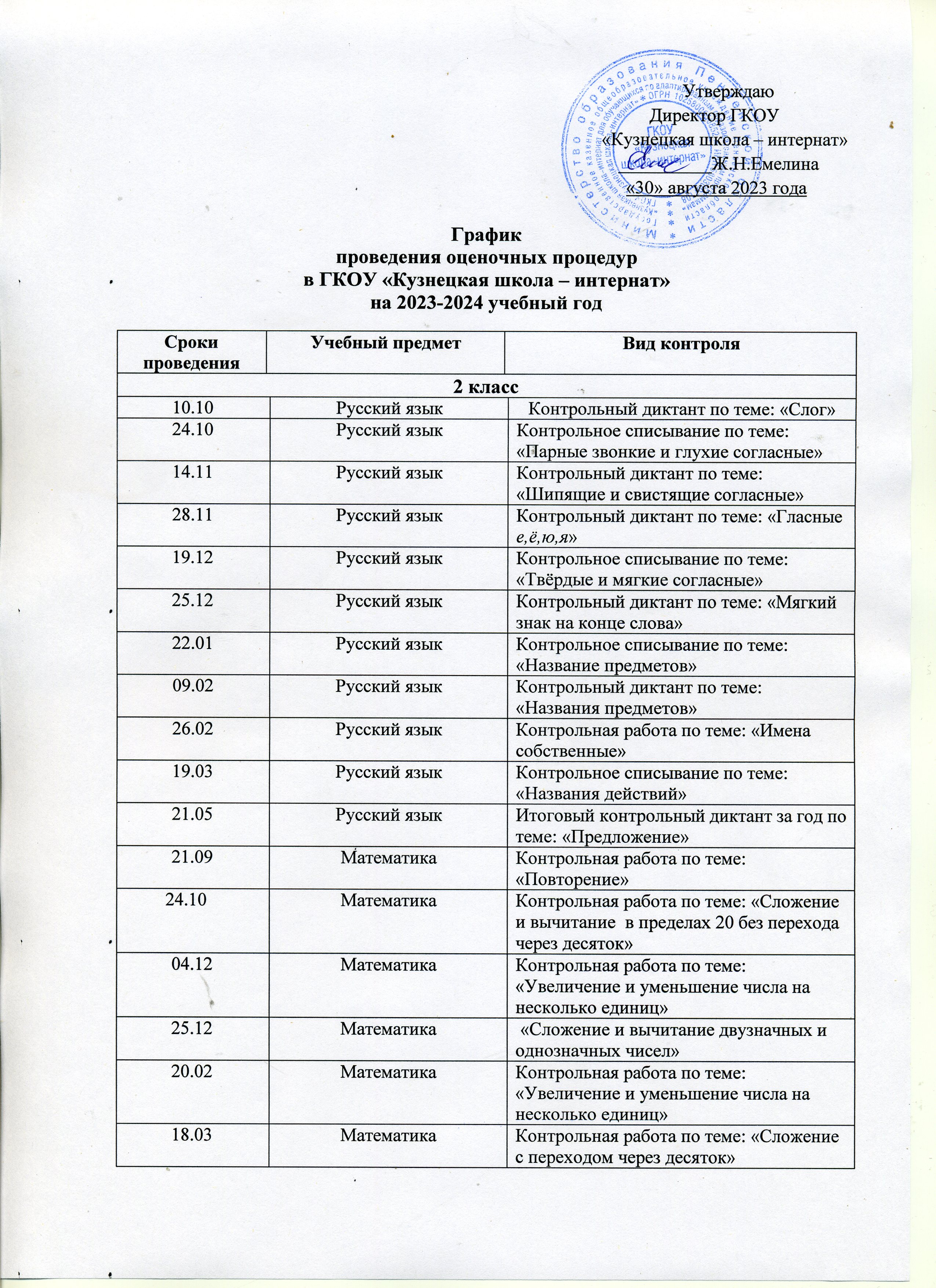 10.0410.0410.04МатематикаМатематикаКонтрольная работа по теме: «Сложение с переходом через десяток»21.0521.0521.05МатематикаМатематикаИтоговая контрольная работа за год по теме: «Сложение и вычитание в пределах 20»3 класс3 класс3 класс3 класс3 класс3 класс13.09.2313.09.23Русский языкРусский языкРусский языкКонтрольное списывание по теме: «Предложение»04.10.2304.10.23Русский языкРусский языкРусский языкКонтрольная работа по теме: «Согласные звуки и буквы»24.10.2324.10.23Русский языкРусский языкРусский язык Контрольная работа по теме: «Звуки и буквы»20.11.2320.11.23Русский языкРусский языкРусский языкКонтрольная работа по теме: «Гласные после шипящих согласных ш, ж, ч, щ»22.12.2322.12.23Русский языкРусский языкРусский языкКонтрольная работа по теме: «Парные звонкие и глухие согласные»29.01.2429.01.24Русский языкРусский языкРусский языкКонтрольная работа по теме: «Названия предметов»21.02.2421.02.24Русский языкРусский языкРусский языкКонтрольная работа по теме: «Названия действий»20.03.2420.03.24Русский языкРусский языкРусский языкКонтрольная работа по теме: «Названия признаков»22.04.2422.04.24Русский языкРусский языкРусский языкКонтрольная работа по теме: «Предлоги»20.05.2420.05.24Русский языкРусский языкРусский языкИтоговая контрольная работа за год по теме: «Слово»14.09.2314.09.23Математика Математика Математика Контрольная работа по теме: «Нумерация»11.10.2311.10.23Математика Математика Математика Контрольная работа по теме: «Сложение  и вычитание с переходом через десяток»19.10.2319.10.23МатематикаМатематикаМатематикаКонтрольная работа  по теме: «Сложение и вычитание чисел второго десятка»21.11.2321.11.23Математика Математика Математика Контрольная работа по теме: «Умножение и деление числа 2»05.12.2305.12.23МатематикаМатематикаМатематикаКонтрольная работа по теме: «Умножение и деление числа 3»14.12.2314.12.23Математика Математика Математика Контрольная работа по теме:  « Умножение и деление на 4»21.12.2321.12.23МатематикаМатематикаМатематикаКонтрольная работа по теме:«Умножение и деление числа 5 и 6»01.02.2401.02.24МатематикаМатематикаМатематикаКонтрольная работа по теме: «Круглые десятки»27.02.2427.02.24Математика Математика Математика Контрольная работа по теме: «Сложение и вычитание двузначных и однозначных чисел»18.03.2418.03.24МатематикаМатематикаМатематикаКонтрольная работа  по теме: «Сложение и вычитание двузначных чисел»10.04.2410.04.24МатематикаМатематикаМатематикаКонтрольная работа по теме: «Вычитание чисел из круглых десятков и 100»16.05.2416.05.24Математика Математика Математика Итоговая контрольная работа за год по теме: «Арифметические действия в пределах 100»4 класс4 класс4 класс4 класс4 класс4 класс18.09.2318.09.23Русский языкРусский языкРусский языкКонтрольное списывание по теме: «Предложение»06.10.2306.10.23Русский языкРусский языкРусский языкКонтрольный диктант по теме: «Проверяемые и непроверяемые безударные гласные»20.10.2320.10.23Русский языкРусский языкРусский языкКонтрольный диктант за I четверть  по теме: «Твердые и мягкие согласные»13.11.2313.11.23Русский языкРусский языкРусский языкКонтрольный диктант по теме: «Жи-ши, ча-ща, чу-щу в словах»08.12.2308.12.23Русский языкРусский языкРусский языкКонтрольный диктант по теме: «Разделительный мягкий знак»22.12.2322.12.23Русский языкРусский языкРусский языкКонтрольный диктант II четверть за по теме: «Звонкие и глухие согласные на конце слова»19.02.2419.02.24Русский языкРусский языкРусский языкКонтрольный диктант по теме: «Имена собственные»18.03.2418.03.24Русский языкРусский языкРусский языкКонтрольный диктант за III четверть по теме: «Распространенные предложения»11.04.2411.04.24Русский языкРусский языкРусский языкКонтрольный диктант по теме: «Предлоги»14.05.2414.05.24Русский языкРусский языкРусский языкКонтрольный диктант по теме: «Предложение»21.05.2421.05.24Русский языкРусский языкРусский языкИтоговый контрольный диктант за год по теме: «Предложение»14.09.2314.09.23Математика Математика Математика Контрольная работа по теме: «Нумерация чисел от 1 до 100»10.10.2310.10.23МатематикаМатематикаМатематикаКонтрольная работа по теме: «Сложение и вычитание чисел в пределах 100 без перехода через разряд»19.10.2319.10.23Математика Математика Математика Контрольная работа за I четверть по теме: «Сложение и вычитание чисел в пределах 100»15.11.2315.11.23МатематикаМатематикаМатематикаКонтрольная работа по теме: «Таблица умножения числа 2 и деления на 2»30.11.2330.11.23Математика Математика Математика Контрольная работа по теме: «Сложение с переходом через разряд»21.12.2321.12.23МатематикаМатематикаМатематикаКонтрольная работа за II четверть по теме: «Вычитание двузначных чисел»09.02.2409.02.24МатематикаМатематикаМатематикаКонтрольная работа по теме: «Таблица умножения чисел 5 и 6  и деление на 5 и 6»05.03.2405.03.24Математика Математика Математика Контрольная работа по теме: «Таблица умножения числа 7 и деления на 7»19.03.2419.03.24МатематикаМатематикаМатематикаКонтрольная работа за III четверть по теме: «»Увеличение и уменьшение числа в несколько раз»11.04.2411.04.24МатематикаМатематикаМатематикаКонтрольная работа по теме: «Таблица умножения чисел 8 и 9  и деление на 8 и 9»03.05.2403.05.24Математика Математика Математика Контрольная работа по теме: «Сложение и вычитание чисел»21.05.2421.05.24МатематикаМатематикаМатематикаИтоговая контрольная работа за год по теме: «Умножение и деление в пределах 100»5Б класс5Б класс5Б класс5Б класс5Б класс5Б класс20.10.2220.10.22Речь и альтернативная коммуникация (письмо)Речь и альтернативная коммуникация (письмо)Диагностическая работа (письмо букв  по обводке)Диагностическая работа (письмо букв  по обводке)22.12.2222.12.22Речь и альтернативная коммуникация (письмо)Речь и альтернативная коммуникация (письмо) Мониторинг за II четверть Мониторинг за II четверть16.03.2316.03.23Речь и альтернативная коммуникация (письмо)Речь и альтернативная коммуникация (письмо)Мониторинг за III четвертьМониторинг за III четверть18.05.2318.05.23Речь и альтернативная коммуникация (письмо)Речь и альтернативная коммуникация (письмо)Итоговая работа за годИтоговая работа за год21.10.2221.10.22Математика Математика Диагностическая работа за I четвертьДиагностическая работа за I четверть20.12.2320.12.23Математика Математика Мониторинг за II четвертьМониторинг за II четверть15.03.2315.03.23Математика Математика Мониторинг за III четвертьМониторинг за III четверть19.05.2319.05.23Математика Математика Итоговая работа за годИтоговая работа за год6 класс6 класс6 класс6 класс6 класс6 класс12.09.2312.09.23Русский языкРусский языкКонтрольный диктант №1 по теме: «Звуки и буквы»Контрольный диктант №1 по теме: «Звуки и буквы»27.09.2327.09.23Русский языкРусский языкКонтрольный диктант  №2 по теме: «Предложение»Контрольный диктант  №2 по теме: «Предложение»24.10.2324.10.23Русский языкРусский языкКонтрольный диктант №3 по теме: «Правописание безударных гласных и сомнительных согласных в корне»Контрольный диктант №3 по теме: «Правописание безударных гласных и сомнительных согласных в корне»21.12.2321.12.23Русский языкРусский языкКонтрольный диктант №4 по теме: «Правописание имён собственных»Контрольный диктант №4 по теме: «Правописание имён собственных»30.01.2430.01.24Русский языкРусский языкКонтрольный диктант №5 по теме: «Изменение имён существительных по падежам»Контрольный диктант №5 по теме: «Изменение имён существительных по падежам»27.02.2427.02.24Русский языкРусский языкКонтрольный диктант №6 по теме: «Род и число имён прилагательных»Контрольный диктант №6 по теме: «Род и число имён прилагательных»18.03.2418.03.24Русский языкРусский языкКонтрольный диктант №7 по теме: «Склонение прилагательных мужского и среднего рода»Контрольный диктант №7 по теме: «Склонение прилагательных мужского и среднего рода»15.05.2415.05.24Контрольный диктант №8 по теме: «Повторение за год»Контрольный диктант №8 по теме: «Повторение за год»24.10.2324.10.23ЧтениеЧтениеКонтрольное чтение за 1 четвертьКонтрольное чтение за 1 четверть20.12.2320.12.23ЧтениеЧтениеКонтрольное чтение за 2 четвертьКонтрольное чтение за 2 четверть20.03.2420.03.24ЧтениеЧтениеКонтрольное чтение за 3 четвертьКонтрольное чтение за 3 четверть20.05.2420.05.24ЧтениеЧтениеКонтрольное чтение за годКонтрольное чтение за год27.09.2327.09.23МатематикаМатематикаКонтрольная работа по теме «Все действия в пределах 1000».Контрольная работа по теме «Все действия в пределах 1000».18.10.2318.10.23МатематикаМатематикаКонтрольная работа по теме: «Нумерация в пределах 1000.000. Сложение и вычитание чисел  в пределах 10.000»Контрольная работа по теме: «Нумерация в пределах 1000.000. Сложение и вычитание чисел  в пределах 10.000»04.12 2304.12 23Математика Математика Контрольная работа по теме: « Сложение и вычитание чисел  при измерении в пределах 10.000»Контрольная работа по теме: « Сложение и вычитание чисел  при измерении в пределах 10.000»25.12.2325.12.23Математика Математика Контрольная работа за II  по теме:  «Сложение и вычитание чисел в пределах 10.000. Обыкновенные дроби»Контрольная работа за II  по теме:  «Сложение и вычитание чисел в пределах 10.000. Обыкновенные дроби»22.01.2422.01.24МатематикаМатематикаКонтрольная работа по теме: «Сложение и вычитание обыкновенных дробей»Контрольная работа по теме: «Сложение и вычитание обыкновенных дробей»16.02.2416.02.24МатематикаМатематикаКонтрольная работа по теме: «Умножение многозначных чисел на однозначное число»Контрольная работа по теме: «Умножение многозначных чисел на однозначное число»18.03.2418.03.24МатематикаМатематикаИтоговая контрольная работа за III четверть  по теме: «Умножение и деление чисел на однозначное число»Итоговая контрольная работа за III четверть  по теме: «Умножение и деление чисел на однозначное число»11.04.2411.04.24МатематикаМатематикаКонтрольная работа по теме: «Деление многозначных чисел на однозначное число с переходом через разряд»Контрольная работа по теме: «Деление многозначных чисел на однозначное число с переходом через разряд»06.05.2406.05.24Математика Математика Контрольная работа по теме: «Действия с целыми  числами»Контрольная работа по теме: «Действия с целыми  числами»22.05.2422.05.24Математика Математика Итоговая контрольная работа за год по теме: «Все действия в пределах 10.000»Итоговая контрольная работа за год по теме: «Все действия в пределах 10.000»28.05.2428.05.24Природоведение Природоведение Обобщающий урок по теме: «Живая природа»Обобщающий урок по теме: «Живая природа»30.05.2430.05.24Основы социальной жизниОсновы социальной жизниИтоговое занятие по теме: «Основы социальной жизни»Итоговое занятие по теме: «Основы социальной жизни»21.05.2421.05.24ГеографияГеографияКонтрольная работа по теме: «Физическая география»Контрольная работа по теме: «Физическая география»7А класс7А класс7А класс7А класс7А класс7А класс28.09.2328.09.23Русский язык Русский язык Контрольный диктант №1 по теме: «Предложение»Контрольный диктант №1 по теме: «Предложение»20.10.2320.10.23Русский языкРусский языкКонтрольный диктант №2 по теме: «Гласные и согласные в корне и приставках»Контрольный диктант №2 по теме: «Гласные и согласные в корне и приставках»22.12.2322.12.23Русский языкРусский языкКонтрольный диктант  №3 по теме: «Правописание безударных падежных окончаний имён существительных ед.числа»Контрольный диктант  №3 по теме: «Правописание безударных падежных окончаний имён существительных ед.числа»08.02.2408.02.24Русский языкРусский языкКонтрольный диктант №4 по теме: «Правописание падежных окончаний имён прилагательных»Контрольный диктант №4 по теме: «Правописание падежных окончаний имён прилагательных»18.03.2418.03.24Русский языкРусский языкКонтрольный диктант №5 по теме: «Глагол»Контрольный диктант №5 по теме: «Глагол»15.04.2415.04.24Русский языкРусский языкКонтрольный диктант №6 по теме: «Местоимение»Контрольный диктант №6 по теме: «Местоимение»15.05.2415.05.24Русский языкРусский языкКонтрольный диктант №7 по теме: «Знаки препинания при однородных членах предложения»Контрольный диктант №7 по теме: «Знаки препинания при однородных членах предложения» 20.10.23 20.10.23ЧтениеЧтениеКонтрольное чтение за 1четвертьКонтрольное чтение за 1четверть22.12.2322.12.23ЧтениеЧтениеКонтрольное чтение за 2 четвертьКонтрольное чтение за 2 четверть20.03.2420.03.24ЧтениеЧтениеКонтрольное чтение за 3 четвертьКонтрольное чтение за 3 четверть22.05.2422.05.24ЧтениеЧтениеКонтрольное чтение за годКонтрольное чтение за год19.09.2319.09.23МатематикаМатематикаКонтрольная работа по теме: «Сложение и вычитание чисел в пределах 1000 000»Контрольная работа по теме: «Сложение и вычитание чисел в пределах 1000 000»09.10.2309.10.23МатематикаМатематикаСамостоятельная работа по теме: «Нахождение неизвестных компонентов  сложения и вычитания»Самостоятельная работа по теме: «Нахождение неизвестных компонентов  сложения и вычитания»23.10.2323.10.23МатематикаМатематикаКонтрольная работа за I   четверть по теме:  «Умножение и деление чисел на однозначное число в пределах 1000 000» Контрольная работа за I   четверть по теме:  «Умножение и деление чисел на однозначное число в пределах 1000 000» 17.11.2317.11.23МатематикаМатематикаКонтрольная работа по теме: «Умножение и деление многозначных чисел на однозначное число»Контрольная работа по теме: «Умножение и деление многозначных чисел на однозначное число»22.12.2322.12.23МатематикаМатематика Контрольная работа за  II  четверть  по теме: «Все действия с числами, полученными при измерении» Контрольная работа за  II  четверть  по теме: «Все действия с числами, полученными при измерении»30.01.2430.01.24МатематикаМатематикаКонтрольная работа по теме: «Умножение и деление многозначных чисел на круглые десятки»Контрольная работа по теме: «Умножение и деление многозначных чисел на круглые десятки»24.03.2424.03.24МатематикаМатематикаКонтрольная работа III  четверть по теме: «Умножение и деление многозначных чисел на двузначное число»Контрольная работа III  четверть по теме: «Умножение и деление многозначных чисел на двузначное число»05.04.2405.04.24МатематикаМатематикаКонтрольная работа по теме: «Сложение и вычитание обыкновенных дробей»Контрольная работа по теме: «Сложение и вычитание обыкновенных дробей»03.05.2403.05.24МатематикаМатематикаКонтрольная работа по теме: «Сложение и вычитание десятичных дробей»Контрольная работа по теме: «Сложение и вычитание десятичных дробей»20.05.2420.05.24МатематикаМатематикаИтоговая контрольная работа за год по теме: «Все действия с целыми и дробными числами»Итоговая контрольная работа за год по теме: «Все действия с целыми и дробными числами»27.12.2327.12.23История ОтечестваИстория ОтечестваКонтрольный тест по теме: «Крещение Древней Руси. Расцвет Русского государства»Контрольный тест по теме: «Крещение Древней Руси. Расцвет Русского государства»22.05.2422.05.24История ОтечестваИстория ОтечестваИтоговая контрольная работа по теме: «Россия в XVI -XVII  веках»Итоговая контрольная работа по теме: «Россия в XVI -XVII  веках»27.05.2427.05.24Биология Биология Обобщающий урок по теме: «Растения. Бактерии. Грибы»Обобщающий урок по теме: «Растения. Бактерии. Грибы»30.05.2430.05.24Основы социальной жизниОсновы социальной жизниТестовое задание по теме: «Основы социальной жизни»Тестовое задание по теме: «Основы социальной жизни»30.05.2430.05.24Технология (поварское дело)Технология (поварское дело)Тестовая работа за учебный год  по теме: «Технология»Тестовая работа за учебный год  по теме: «Технология»17.05.2417.05.24География География Контрольная работа по теме:«Природные зоны России»Контрольная работа по теме:«Природные зоны России»7Б класс7Б класс7Б класс7Б класс7Б класс7Б класс23.10.23Речь и альтернативная коммуникация (письмо)Речь и альтернативная коммуникация (письмо)Речь и альтернативная коммуникация (письмо) Контрольное  списывание по теме: «Повторение» Контрольное  списывание по теме: «Повторение»19.12.23Речь и альтернативная коммуникация (письмо)Речь и альтернативная коммуникация (письмо)Речь и альтернативная коммуникация (письмо)Контрольное списывание  по теме:  «Звуки и буквы»Контрольное списывание  по теме:  «Звуки и буквы»18.03.23Речь и альтернативная коммуникация (письмо)Речь и альтернативная коммуникация (письмо)Речь и альтернативная коммуникация (письмо) Контрольное списывание по теме:«Парные звонкие и глухие согласные» Контрольное списывание по теме:«Парные звонкие и глухие согласные»21.05.23Речь и альтернативная коммуникация (письмо)Речь и альтернативная коммуникация (письмо)Речь и альтернативная коммуникация (письмо)Итоговая контрольная работа.  Контрольное списывание по теме: «Шипящие и свистящие согласные».Итоговая контрольная работа.  Контрольное списывание по теме: «Шипящие и свистящие согласные».19.10.23Математика Математика Математика  Контрольная работа по теме «Повторение» Контрольная работа по теме «Повторение»21.12.23Математика Математика Математика Контрольная работа теме: «Нумерация  чисел»  Контрольная работа теме: «Нумерация  чисел»  18.03.23Математика Математика Математика  Контрольная работа по теме: «Сложение и вычитание в пределах 19» Контрольная работа по теме: «Сложение и вычитание в пределах 19»20.05.23Математика Математика Математика  Итоговая контрольная работа   по теме: «Увеличение и уменьшение числа на несколько единиц». Итоговая контрольная работа   по теме: «Увеличение и уменьшение числа на несколько единиц».                                                       8 класс                                                       8 класс                                                       8 класс                                                       8 класс13.09.2313.09.23Русский языкРусский языкКонтрольный диктант №1 по теме: «Предложение»Контрольный диктант №1 по теме: «Предложение»04.10.2304.10.23Русский языкРусский языкКонтрольный диктант №2 по теме: «Правописание гласных и согласных в корне и приставке»Контрольный диктант №2 по теме: «Правописание гласных и согласных в корне и приставке»18.10.2318.10.23Русский языкРусский языкКонтрольный диктант №3 по теме: «Склонение существительных в единственном числе»Контрольный диктант №3 по теме: «Склонение существительных в единственном числе»21.11.2321.11.23Русский языкРусский языкКонтрольный диктант №4 по теме: «Склонение имён существительных во множественном числе»Контрольный диктант №4 по теме: «Склонение имён существительных во множественном числе»20.12.2320.12.23Русский языкРусский языкКонтрольный диктант №5 по теме: «Имя прилагательное»Контрольный диктант №5 по теме: «Имя прилагательное»06.02.2406.02.24Русский языкРусский языкКонтрольный диктант №6 по теме: «Местоимение»Контрольный диктант №6 по теме: «Местоимение»14.03.2414.03.24Русский языкРусский языкКонтрольный диктант №7 по теме: «Глагол»Контрольный диктант №7 по теме: «Глагол»12.04.2412.04.24Русский языкРусский языкКонтрольный диктант №8  по теме: «Наречие»Контрольный диктант №8  по теме: «Наречие»22.05.2422.05.24Русский языкРусский языкКонтрольный диктант №9  по теме: «Итоговое повторение»Контрольный диктант №9  по теме: «Итоговое повторение» 20.10.23 20.10.23ЧтениеЧтениеКонтрольное чтение за 1четвертьКонтрольное чтение за 1четверть25.12.2325.12.23ЧтениеЧтениеКонтрольное чтение за 2 четвертьКонтрольное чтение за 2 четверть15.03.2415.03.24ЧтениеЧтениеКонтрольное чтение за 3 четвертьКонтрольное чтение за 3 четверть22.05.2422.05.24ЧтениеЧтениеКонтрольное чтение за годКонтрольное чтение за год28.09.2328.09.23МатематикаМатематикаКонтрольная работа № 1 по теме: «Сложение и вычитание в пределах 1000000»Контрольная работа № 1 по теме: «Сложение и вычитание в пределах 1000000»24.10.2324.10.23МатематикаМатематикаКонтрольная работа № 2 по теме: «Умножение и деление целых чисел и десятичных дробей на однозначное число»Контрольная работа № 2 по теме: «Умножение и деление целых чисел и десятичных дробей на однозначное число»21.12.2321.12.23МатематикаМатематикаКонтрольная работа № 3 по теме: «Сложение и вычитание обыкновенных дробей»Контрольная работа № 3 по теме: «Сложение и вычитание обыкновенных дробей»29.01.2429.01.24МатематикаМатематикаКонтрольная работа № 4  по теме: «Все действия с обыкновенными дробями»Контрольная работа № 4  по теме: «Все действия с обыкновенными дробями»27.02.2427.02.24МатематикаМатематикаКонтрольная работа № 5 по теме: «Сложение и вычитание чисел, полученных при измерении»Контрольная работа № 5 по теме: «Сложение и вычитание чисел, полученных при измерении»18.03.2418.03.24МатематикаМатематикаКонтрольная работа № 6 по теме: «Все действия с числами, полученными при измерении»Контрольная работа № 6 по теме: «Все действия с числами, полученными при измерении»20.05.2420.05.24МатематикаМатематикаИтоговая контрольная работа № 7 за год по теме: «Все действия с целыми и дробными числами» Итоговая контрольная работа № 7 за год по теме: «Все действия с целыми и дробными числами» 29.05.2429.05.24Биология Биология Обобщающий урок по теме: «Животные»Обобщающий урок по теме: «Животные»29.05.2429.05.24Основы социальной жизниОсновы социальной жизниТестовое задание по теме: «Основы социальной жизни»Тестовое задание по теме: «Основы социальной жизни»20.05.2420.05.24География География Контрольная работа по теме: «География материков и океанов»Контрольная работа по теме: «География материков и океанов»9 класс9 класс9 класс9 класс9 класс9 класс27.09.2327.09.23Русский языкРусский языкКонтрольный диктант №1 по теме: «Состав слова»Контрольный диктант №1 по теме: «Состав слова»24.10.2324.10.23Русский языкРусский языкКонтрольный диктант №2 по теме: «Части речи. Имя существительное»Контрольный диктант №2 по теме: «Части речи. Имя существительное»04.12.2304.12.23Русский языкРусский языкКонтрольный диктант №3 по теме: «Части речи. Имя прилагательное»Контрольный диктант №3 по теме: «Части речи. Имя прилагательное»25.12.2325.12.23Русский языкРусский языкКонтрольный диктант №4 по теме: «Части речи. Местоимение»Контрольный диктант №4 по теме: «Части речи. Местоимение»09.02.2409.02.24Русский языкРусский языкКонтрольный диктант №5 по теме: «Части речи. Глагол»Контрольный диктант №5 по теме: «Части речи. Глагол»11.03.2411.03.24Русский языкРусский языкКонтрольный диктант №6 по теме: «Части речи. Наречие»Контрольный диктант №6 по теме: «Части речи. Наречие»08.04.2408.04.24Русский языкРусский языкКонтрольный диктант №7 по теме: «Части речи. Числительное»Контрольный диктант №7 по теме: «Части речи. Числительное»08.05.2408.05.24Русский языкРусский языкКонтрольный диктант №8 по теме:           «Предложение»Контрольный диктант №8 по теме:           «Предложение»22.05.2422.05.24Русский языкРусский языкКонтрольный диктант №9 по теме: «Повторение за год»Контрольный диктант №9 по теме: «Повторение за год» 24.10.23 24.10.23Чтение Чтение Контрольное чтение за 1четвертьКонтрольное чтение за 1четверть26.12.2326.12.23ЧтениеЧтениеКонтрольное чтение за 2 четвертьКонтрольное чтение за 2 четверть19.03.2419.03.24ЧтениеЧтениеКонтрольное чтение за 3 четвертьКонтрольное чтение за 3 четверть28.05.2428.05.24ЧтениеЧтениеКонтрольное чтение за годКонтрольное чтение за год25.09.2325.09.23МатематикаМатематикаКонтрольная работа  по теме: «Нумерация» Контрольная работа  по теме: «Нумерация» 23.10.2323.10.23МатематикаМатематикаКонтрольная работа за I четверть по теме: Арифметические действия с целыми числами и дробями»Контрольная работа за I четверть по теме: Арифметические действия с целыми числами и дробями»О1.12.23О1.12.23МатематикаМатематикаКонтрольная работа по теме: «Умножение и деление на двузначные и трехзначные числа».Контрольная работа по теме: «Умножение и деление на двузначные и трехзначные числа».21.12.2321.12.23МатематикаМатематикаКонтрольная работа  за II  четверть по теме: «Умножение и деление целых чисел и десятичных  дробей на двузначные и трехзначные числа»Контрольная работа  за II  четверть по теме: «Умножение и деление целых чисел и десятичных  дробей на двузначные и трехзначные числа»29.01.2429.01.24МатематикаМатематикаКонтрольная работа по теме: «Проценты»Контрольная работа по теме: «Проценты»19.02.2419.02.24МатематикаМатематикаКонтрольная работа по теме: «Конечные и бесконечные десятичные дроби»Контрольная работа по теме: «Конечные и бесконечные десятичные дроби»18.03.2418.03.24МатематикаМатематикаИтоговая контрольная работа за III четверть по теме: «Проценты. Замена процентов дробью»Итоговая контрольная работа за III четверть по теме: «Проценты. Замена процентов дробью»22.04.2422.04.24МатематикаМатематикаКонтрольная работа по теме: «Обыкновенные дроби»Контрольная работа по теме: «Обыкновенные дроби»20.05.2420.05.24МатематикаМатематикаИтоговая  контрольная работа по теме:«Повторение пройденного за год»Итоговая  контрольная работа по теме:«Повторение пройденного за год»23.05.2423.05.24ГеографияГеографияКонтрольная работа по теме: «Государства Евразии»Контрольная работа по теме: «Государства Евразии»29.05.2429.05.24Биология Биология Контрольная работа по теме: «Человек»Контрольная работа по теме: «Человек»28.05.2428.05.24Социально-бытовая ориентировкаСоциально-бытовая ориентировкаКонтрольная работа по теме: «Социально-бытовая ориентировка»Контрольная работа по теме: «Социально-бытовая ориентировка»